ZAKRES CZĘŚCI PODSTAWY PROGRAMOWEJ z wiedzy o społeczeństwie po szkole podstawowej – zakres  rozszerzony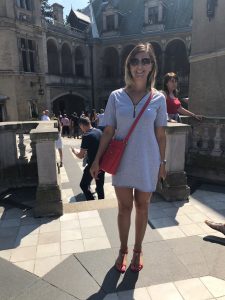 Jestem nauczycielem dyplomowanym, uczę historii, geografii, wiedzy 
o społeczeństwie i historii i teraźniejszości. Lubię podróże, sport, dobrą muzykę. Pasjonuje mnie historia II wojny światowej. Uwielbiam eksperymentować w kuchni i czytać kryminały. Zapraszam do kontaktu pod adresem askatobiasz@gmail.compodręcznik: W centrum uwagi 3”. Podręcznik do wiedzy o społeczeństwie dla liceum ogólnokształcącego i technikum. Zakres rozszerzony. Arkadiusz Janicki, Sławomir Drelich, Justyna Kięczkowska, Agnieszka Makarewicz - Marcinkiewicz, Liliana Węgrzyn -OdziobWyjaśnić, czym są polityki publiczne; wymienić rodzaje polityk publicznych; podać przykłady świadczeń publicznych [usług społecznych, usług socjalnych; wymienić czynniki kształtujące polityki publiczne; wskazać główne zasady polityk publicznych w Polsce;, wymienić narzędzia/instrumenty umożliwiające realizację polityk publicznych;Wyjaśnić pojęcie „finansów publicznych”; przedstawić modele polityki gospodarczej państwa; wyjaśnić pojęcie i przedstawia rodzaje polityk publicznych; przedstawić ścieżkę legislacyjną wymaganą do zmiany Konstytucji Rzeczypospolitej Polskiej, tworzenia ustaw, ustawy budżetowej i projektów uznanych za pilne . Przedstawić różne modele polityki rozwoju regionalnego – wsparcia ośrodków wzrostu i wyrównywania różnic międzyregionalnych; wskazać na założenia dotyczące realizacji tej polityki w Rzeczypospolitej Polskiej.Przedstawić cele form współpracy regionalnej, w tym inicjatyw międzynarodowych, w których uczestniczy Rzeczpospolita Polska (np. Grupa Wyszehradzka, Trójkąt Weimarski).Przedstawić fundusze Unii Europejskiej i podać przykłady ich wykorzystania na poziomie regionalnym i centralnym w Rzeczypospolitej Polskiej.Przedstawić założenia i wybrane rozwiązania polityki przemysłowej i w zakresie gospodarki żywnościowej w Rzeczypospolitej Polskiej, przedstawić działalność Unii Europejskiej w wybranych politykach sektorowych (polityce: kulturalnej; kształcenia i młodzieży; badań i rozwoju technologicznego; handlowej; rolnej; transportowej; ochrony środowiska; energii, małych i średnich przedsiębiorstw).Przedstawić działania państwa na rzecz ochrony środowiska i bezpieczeństwa ekologicznego w Rzeczypospolitej Polskiej.Przedstawić założenia polityki państwa w dziedzinie nauki i innowacji w Rzeczypospolitej Polskiej.Przedstawić zadania poszczególnych instytucji ze sfery bezpieczeństwa wewnętrznego w Rzeczypospolitej Polskiej; scharakteryzować politykę bezpieczeństwa narodowego Rzeczypospolitej Polskiej (cele w zakresie bezpieczeństwa, potencjał strategiczny, środowisko bezpieczeństwa, koncepcja działań i przygotowań strategicznych).Przedstawić politykę państwa na rynku pracy w Rzeczypospolitej Polskiej; rozróżnia formy polityki aktywnej oraz świadczeń socjalnych dla bezrobotnych; wykazać aktualność kwestii „starzenia się społeczeństwa”; przedstawić główne założenia polityki państwa wobec osób starszych; wyjaśnić zasadę solidaryzmu społecznego w ubezpieczeniach społecznych w Rzeczypospolitej Polskiej.Wyjaśnić specyfikę obowiązkowych i dobrowolnych ubezpieczeń zdrowotnych w Rzeczypospolitej Polskiej; przedstawić cele i zadania centralnej instytucji koordynującej funkcjonowanie służby zdrowia; wyjaśnić kwestię korzystania z publicznej opieki zdrowotnej.Przedstawić działania państwa w zakresie polityki kulturalnej oraz wykazać znaczenie narodowych instytucji kultury w Rzeczypospolitej Polskiej. Przedstawić funkcjonujące w Rzeczypospolitej Polskiej kościoły i inne związki wyznaniowe.Scharakteryzować i ocenić model relacji państwo–Kościół funkcjonujący w Rzeczypospolitej Polskiej.Rozróżnić źródła, z których wywodzą się normy w różnych systemach prawnych (prawo: zwyczajowe, precedensowe, religijne, pozytywne); wyjaśnić zasady hierarchiczności, spójności i zupełności w systemie prawnym oraz pojęcie luki prawnej; rozpoznać rodzaje prawa (międzynarodowe, krajowe, miejscowe; prywatne, publiczne; materialne, formalne; cywilne, karne, administracyjne; pisane, niepisane).Przedstawić źródła prawa w Rzeczypospolitej Polskiej.Wyjaśnić, czym różnią się normy prawne od innych typów norm; wymienić podstawowe zasady prawa (prawo nie działa wstecz, domniemanie niewinności, nie ma winy bez prawa, nieznajomość prawa szkodzi) i wyjaśnić konsekwencje ich łamania.Przedstawia procedurę ustawodawczą w Rzeczypospolitej.Przedstawić strukturę sądownictwa powszechnego i administracyjnego w Rzeczypospolitej Polskiej oraz zadania Sądu Najwyższego; uzasadnić potrzebę niezależności sądów i niezawisłości sędziów.Wskazać, do jakich organów i instytucji można się zwrócić w Rzeczypospolitej Polskiej o pomoc prawną w konkretnych sytuacjach; przedstawia zadania notariuszy, radców prawnych, adwokatów.Wyjaśnić, jak można korzystać w Rzeczypospolitej Polskiej z dokumentacji gromadzonej w urzędach (ze szczególnym uwzględnieniem e-administracji) i archiwach oraz jakie sprawy można dzięki temu załatwić; umieć napisać wniosek o udzielenie informacji publicznej.Wyjaśnić instytucje prawne części ogólnej prawa cywilnego w Rzeczypospolitej Polskiej (ograniczona i pełna zdolność do czynności prawnych osoby fizycznej; ubezwłasnowolnienie; oświadczenie woli; osoba prawna; czynności prawne i ich forma).Rozpoznać sprawy regulowane przez prawo cywilne, rodzinne; wskazać, w jakim kodeksie obowiązującym w Rzeczypospolitej Polskiej można znaleźć przepisy dotyczące konkretnej sprawy; Wyjaśnić instytucje prawne prawa rodzinnego w Rzeczypospolitej Polskiej (intercyza; rozwód, separacja; pokrewieństwo i powinowactwo; przysposobienie).Wyjaśnić instytucje prawne prawa rzeczowego w Rzeczypospolitej Polskiej (współwłasność łączna i ułamkowa; ruchomość i nieruchomość; użytkowanie wieczyste, użytkowanie, posiadanie, służebność, zastaw, hipoteka).Wyjaśnić instytucje prawne prawa spadkowego w Rzeczypospolitej Polskiej (spadkobierca; formy testamentu; przyjęcie i odrzucenie spadku); Przedstawić strukturę właściwego ze względu na własne miejsce zamieszkania sądu rejonowego, okręgowego oraz apelacyjnego, przedstawić podstawowe zasady postępowania cywilnego;  znać wzory apelacji i je umieć analizować; przedstawić, w jakich sytuacjach Sąd Najwyższy w Rzeczypospolitej Polskiej może rozpoznać pozytywnie skargę kasacyjną;przedstawić specyfikę alternatywnych metod rozwiązywania sporów w Rzeczypospolitej Polskiej – arbitrażu w postępowaniu cywilnym oraz mediacji w postępowaniu administracyjnym, cywilnym i karnym.Wyjaśnić instytucje prawne prawa pracy w Rzeczypospolitej Polskiej (umowa o pracę i jej rodzaje; rozwiązanie umowy o pracę i jego rodzaje; rodzaje urlopów; prawa i obowiązki pracownicze); Umieć znaleźć wzory umów zlecenia i umów o dzieło; przedstawić konieczne ich elementy i elementy korzystne dla zleceniobiorcy i autora dzieła; Wymienić podstawowe cechy prawa administracyjnego, rozróżnić rodzaje administracji publicznej; wymienić rządowe i samorządowe organy administracji publicznej; przedstawić podstawowe cechy stosunku administracyjnoprawnego; wskazać poszczególne elementy decyzji administracyjnej.Przedstawić przebieg postępowania administracyjnego w Rzeczypospolitej Polskiej.Wyjaśnić rolę sądownictwa administracyjnego w kontroli decyzji władz; przedstawić strukturę Naczelnego Sądu Administracyjnego i jego rolę w Rzeczypospolitej Polskiej.Wymienić podstawowe instytucje prawa karnego w Rzeczypospolitej Polskiej (odpowiedzialność za wykroczenie i karna, wykroczenie a przestępstwo, występek a zbrodnia; wina i kara; zasada domniemania niewinności; prawo do obrony; wyłączenie odpowiedzialności karnej);Przedstawić kary i środki karne unormowane w Kodeksie wykroczeń i Kodeksie karnym w Rzeczypospolitej Polskiej; podać przykłady przestępstw ściganych z oskarżenia publicznego i prywatnego w Rzeczypospolitej Polskiej; wyjaśnić rolę prokuratora i oskarżyciela posiłkowego;Wskazać specyfikę poszczególnych rodzajów wykroczeń w Rzeczypospolitej Polskiej (przeciwko: osobie, zdrowiu, mieniu oraz bezpieczeństwu osób i mienia) oraz przestępstw przeciwko: życiu i zdrowiu, wolnościom osobistym oraz mieniu.Przedstawić przebieg postępowania karnego w Rzeczypospolitej Polskiej oraz uczestniczące w nim strony; wymienić główne prawa, jakie przysługują ofierze, sprawcy i świadkowi przestępstwa; umieć sformułować zawiadomienie o popełnieniu przestępstwa.Scharakteryzować główne etapy postępowania prywatnoskargowego; omówić przebieg mediacji w postępowaniu karnym; przedstawić, z różnych perspektyw, pozytywne i negatywne aspekty zastosowania mediacji w postępowaniu cywilnym.Opracowanie: Joanna Suszka